.32 Count Intro START ON LYRICS  SIDE ROCK, RECOVER, CROSS SHUFFLE, ¼ TOESTRUT, ½ TOE STRUT, 			 1-2			Rock right foot to right side, recover weight to left foot,  3&4			Cross step right foot over left foot, close left foot to right foot, cross step right foot over left foot, 5-6			Turn 1 / 4 turn right stepping back on toes of left foot, drop left heel to the floor,  7-8			Turn 1 / 2 turn right stepping forward on toes of right foot, drop right heel to the floor.  ALTERNATIVE 5-6			Left side strut 7-8			Right cross strut, 9			Left side rock			 		 1 / 4 TURN SIDE ROCK, RECOVER, CROSS SHUFFLE, 1 / 4 TURN, 1 / 4 TURN, SHUFFLE FORWARD 	 9-10			Make 1 / 4 turn right rock stepping left foot to left side, recover weight to right foot, 11&12			Cross step left foot over right foot, close right foot to left foot, cross step left foot over right foot 13-14			Turn 1 / 4 turn left stepping back on right foot, turn 1 / 4 turn left stepping left foot to left side, 15&16			Step forward on right foot, close left foot to right foot, step forward on right foot,		     	  FULL TURN, KICK BALL STEP, ROCK, RECOVER, 3  / 4 TRIPLE STEP 17-18		Full turn right traveling forward stepping left, right. ALTERNATIVE, walk forward left, right 19&20		Kick left foot forward, step left foot next to left foot, step forward on right foot, 21-22		Rock step forward on left foot, recover weight to right foot, 23&24		Make 3  / 4 turn left triple stepping left, right, left,				 		 SIDE, BEHIND & CROSS ROCK, RECOVER, BALL CROSS, SIDE, BEHIND & FORWARD 25			Step right foot to right side 26&27			Cross step left foot behind right foot, Step right foot to right side, Cross rock left foot over right foot, 28			Recover weight to right foot, &29			Step left foot to left side, cross step right foot over left foot, 30			Step left foot to left side 31&32			Cross step right foot behind left foot, step left foot to left side, step forward on right foot, 			  FORWARD ROCK, RECOVER, SHUFFLE BACK, TOUCH, REVERSE PIVOT, FORWARD SHUFFLE   33-34		Rock step forward on left foot, recover weight to right foot, 35&36		Step left foot back, close right foot to left foot, step back on left foot, 37-38		Touch right toes back, make 1 / 2 right taking weight forward on right foot, 39&40		Step forward on  left foot, close right foot to left foot, step forward on left foot,  HIP BUMP FORWARD, BACK, SHUFFLE FORWARD, ROCK, RECOVER, SHUFFLE BACK, 41-42			Step forward on right foot pushing hips forward, push hips back, 43&44			Step forward on right foot, close left foot to right foot, step forward on right foot, 45-46			Rock step forward on left foot, recover weight to right foot, 47&48			Step back on left foot, close right foot to left foot, step back on left foot,   1 / 4 TURN, 1 / 2 HINDGE TURN, RIGHT SAILOR, LEFT SAILOR, CROSS STEP, POINT 49-50		Make 1 / 4 turn right stepping right foot to right side, make 1 / 2 turn right on ball of right stepping left foot to left, 51&52		Cross step right foot behind left foot, rock left foot to left side, recover weight to right foot, 53&54		Cross step left foot behind right foot, rock step right foot to right side, recover weight on left foot, 55-56		Cross step right foot over left foot, point left foot to left side,  CROSS STEP, POINT, 1 / 4 MONTERAY POINT, BEHIND & CROSS, KICK BALL CROSS  57-58			Cross step left foot over right foot, point right foot to right side, 59-60			Make 1 / 4 turn right on ball of left foot stepping right foot next to left foot , point left foot to left side, 61&62			Cross step left foot behind right foot, step right foot to left side, cross step left foot over right foot, 63&64			Kick right foot diagonally right, step on ball of right foot next to left foot, cross step left foot over right foot.  Begin dance again???Have fun??.  JUST THE GUY TO DO IT by TOBY KEITH, CD ? HONKYTONK UNIVERSITYNaive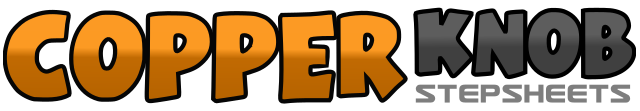 .......Count:64Wall:4Level:Intermediate/Advanced.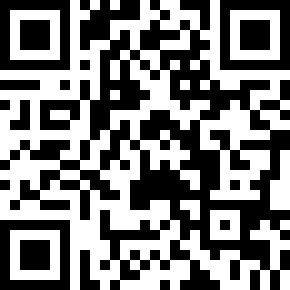 Choreographer:Steve Mason (UK) - September 2005Steve Mason (UK) - September 2005Steve Mason (UK) - September 2005Steve Mason (UK) - September 2005Steve Mason (UK) - September 2005.Music:Naive - Jamie O'Neal : (CD: Brave)Naive - Jamie O'Neal : (CD: Brave)Naive - Jamie O'Neal : (CD: Brave)Naive - Jamie O'Neal : (CD: Brave)Naive - Jamie O'Neal : (CD: Brave)........